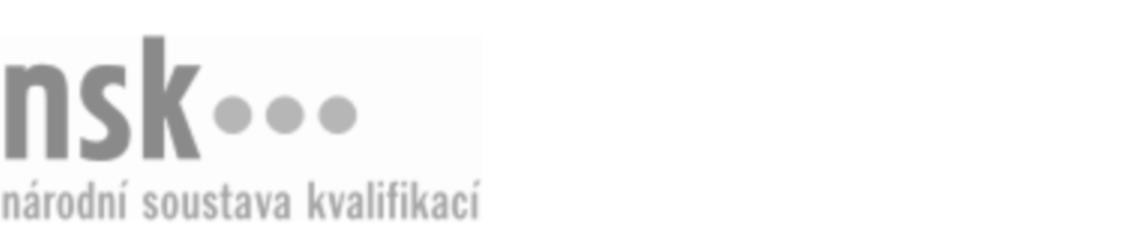 Kvalifikační standardKvalifikační standardKvalifikační standardKvalifikační standardKvalifikační standardKvalifikační standardKvalifikační standardKvalifikační standardSpecialista hodnocení a odměňování zaměstnanců (kód: 62-012-R) Specialista hodnocení a odměňování zaměstnanců (kód: 62-012-R) Specialista hodnocení a odměňování zaměstnanců (kód: 62-012-R) Specialista hodnocení a odměňování zaměstnanců (kód: 62-012-R) Specialista hodnocení a odměňování zaměstnanců (kód: 62-012-R) Specialista hodnocení a odměňování zaměstnanců (kód: 62-012-R) Specialista hodnocení a odměňování zaměstnanců (kód: 62-012-R) Autorizující orgán:Ministerstvo práce a sociálních věcíMinisterstvo práce a sociálních věcíMinisterstvo práce a sociálních věcíMinisterstvo práce a sociálních věcíMinisterstvo práce a sociálních věcíMinisterstvo práce a sociálních věcíMinisterstvo práce a sociálních věcíMinisterstvo práce a sociálních věcíMinisterstvo práce a sociálních věcíMinisterstvo práce a sociálních věcíMinisterstvo práce a sociálních věcíMinisterstvo práce a sociálních věcíSkupina oborů:Ekonomie (kód: 62)Ekonomie (kód: 62)Ekonomie (kód: 62)Ekonomie (kód: 62)Ekonomie (kód: 62)Ekonomie (kód: 62)Týká se povolání:Personalista specialistaPersonalista specialistaPersonalista specialistaPersonalista specialistaPersonalista specialistaPersonalista specialistaPersonalista specialistaPersonalista specialistaPersonalista specialistaPersonalista specialistaPersonalista specialistaPersonalista specialistaKvalifikační úroveň NSK - EQF:666666Odborná způsobilostOdborná způsobilostOdborná způsobilostOdborná způsobilostOdborná způsobilostOdborná způsobilostOdborná způsobilostNázevNázevNázevNázevNázevÚroveňÚroveňVyužívání hodnotících systémůVyužívání hodnotících systémůVyužívání hodnotících systémůVyužívání hodnotících systémůVyužívání hodnotících systémů66Orientace v problematice hodnocení zaměstnancůOrientace v problematice hodnocení zaměstnancůOrientace v problematice hodnocení zaměstnancůOrientace v problematice hodnocení zaměstnancůOrientace v problematice hodnocení zaměstnanců66Vytváření systému odměňováníVytváření systému odměňováníVytváření systému odměňováníVytváření systému odměňováníVytváření systému odměňování66Vytváření a udržování systémů zaměstnaneckých výhodVytváření a udržování systémů zaměstnaneckých výhodVytváření a udržování systémů zaměstnaneckých výhodVytváření a udržování systémů zaměstnaneckých výhodVytváření a udržování systémů zaměstnaneckých výhod55Využívání moderních poznatků pro hodnocení a odměňování zaměstnancůVyužívání moderních poznatků pro hodnocení a odměňování zaměstnancůVyužívání moderních poznatků pro hodnocení a odměňování zaměstnancůVyužívání moderních poznatků pro hodnocení a odměňování zaměstnancůVyužívání moderních poznatků pro hodnocení a odměňování zaměstnanců55Specialista hodnocení a odměňování zaměstnanců,  29.03.2024 7:41:05Specialista hodnocení a odměňování zaměstnanců,  29.03.2024 7:41:05Specialista hodnocení a odměňování zaměstnanců,  29.03.2024 7:41:05Specialista hodnocení a odměňování zaměstnanců,  29.03.2024 7:41:05Strana 1 z 2Strana 1 z 2Kvalifikační standardKvalifikační standardKvalifikační standardKvalifikační standardKvalifikační standardKvalifikační standardKvalifikační standardKvalifikační standardPlatnost standarduPlatnost standarduPlatnost standarduPlatnost standarduPlatnost standarduPlatnost standarduPlatnost standarduStandard je platný od: 29.06.2012Standard je platný od: 29.06.2012Standard je platný od: 29.06.2012Standard je platný od: 29.06.2012Standard je platný od: 29.06.2012Standard je platný od: 29.06.2012Standard je platný od: 29.06.2012Specialista hodnocení a odměňování zaměstnanců,  29.03.2024 7:41:05Specialista hodnocení a odměňování zaměstnanců,  29.03.2024 7:41:05Specialista hodnocení a odměňování zaměstnanců,  29.03.2024 7:41:05Specialista hodnocení a odměňování zaměstnanců,  29.03.2024 7:41:05Strana 2 z 2Strana 2 z 2